Tekmovanja  Mednarodni matematični kenguru se je udeležilo 162 učencev na razredni stopnji in 68 učencev na predmetni stopnji. Bronasto Vegovo priznanje bo prejelo 57 učencev na razredni in 21 učencev na predmetni stopnji.Na predmetni stopnji bodo prejeli Bronasto Vegovo priznanje:      6. razred                                                       7. razred1. Nina Filipčič 6. a                                        1. Neja Rožman 7. b2. Aneta Fidel 6. a                                          2. Jernej  Magajna 7. c                                    3. Rebecca Martulaš 6. c                                3. Meta Kolšek  7. a4. Elza Premrl 6.                                             4. Julija Kovačič 7. b5. Anastasia Jocić 6. a                                    5. Katjuša Stefanovski 7. a6. Elza Šemrl 6.a           8. razred                                                          9. razred1. Nal Stegel 8. b                                             1. Tina Zalar 9. a2. Maks Marolt 8. b                                         2. Klavdija Žalec 9. b3. Hana Samsa 8. b                                         3. Katja Magajna 9. b4. Tinkara Matičič 8. b                                   4. Nik Krejić  9. b5. Ivo Gustinčič 8. b                                        5. Tina Žnidaršič 9. aNa državno tekmovanje, ki bo v soboto, 22. aprila 2017 na OŠ Jožeta Krajca Rakek, so se uvrstili: Neja Rožman in Jernej Magajna iz 7. razreda, Nal  Stegel iz 8. razreda in Tina Zalar iz 9. razreda   Vsem prejemnikom bronastega Vegovega priznanja iskreno čestitamo!Učiteljice matematike                 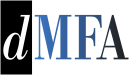 Mednarodni matematični kenguru16. marec 2017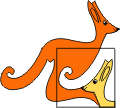 